परवाना विभाग              TM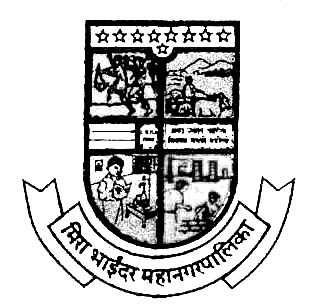 मिरा भाईंदर महानगरपालिकामुख्य कार्यालय, स्व. इंदिरा गांधी भवन, छत्रपती शिवाजी महाराज मार्ग,भाईंदर (प.), ता.जि. ठाणे – ४०१ १०१.परवाना विभाग					अ.क्र. जा.क्र.मनपा/परवाना/     /२०१७-१८			     			   	दि.   /   /२०१७वाचले :- १) ___________________________________________________	२) ___________________________________________________	३) ___________________________________________________	४) ___________________________________________________// प्रथम परवाना / परवाना नुतनीकरण//(मुंबई प्रांतिक महानगरपालिका अधिनियम १९४९ चे ३८६ अन्वये)	परवाना देण्यात येतो की, मिरा भाईंदर महानगरपालिका क्षेत्रात --------------------------------- या नावाने ___________________________________ या ठिकाणी  _________________________ हा व्यवसाय सुरु ठेवणेस खालील अटीशर्तींच्या अधिन राहून दि._______________ ते दि._______________ या कालावधीकरीता परवाना देण्यात येत आहे.अटीशर्तीं :-सदर परवान्याची मुदत संपण्याच्या एक महिना आधी दि._______________ पूर्वी दाखल्याचे नुतनीकरण करण्यासाठी अर्ज करणे बंधनकारक राहिल.सदरचा परवाना दिल्यामुळे जागेचा मालकी हक्क सिध्द होत नाही/होणार नाही. तसेच सदरचा परवाना दिल्यामुळे कोणतीही अनधिकृत इमारत/बांधकाम अधिकृत होणार नाही.सदर व्यवसायामुळे निर्माण होणा-या घन द्रव्य स्वरुपाचा टाकाऊ माल व कचरा यांची योग्य पध्दतीने विल्हेवाट लावण्याची जबाबदारी परवाना धारकाची / व्यवसायधारकाची राहील.परवाना देण्यात आलेल्या व्यवसायामुळे ध्वनी, वायु, घन अथवा द्रव पदार्थामुळे प्रदुषण होणार नाही व त्यामुळे मनुष्य, प्राणी व झाडे-झुडूपे व निर्सगाचे कोणत्याही प्रकारचे नुकसान होणार नाही याची जबाबदारी सर्वस्वी परवानाधारकाची / व्यवसायधारकाची राहील.परवाना देण्यात आलेल्या व्यवसायात, व्यवसायाच्या नावात, पत्ता/ठिकाण अथवा क्षेत्रफळात बदल झाल्यास / केल्यास तसे महानगरपालिकेस कळविणे बंधनकारक राहील.महानगरपालिकेच्या विविध विभागांच्या तसेच शासनाच्या आवश्यक परवानग्या घेण्याची जबाबदारी परवानाधारकाची / व्यवसायधारकाची राहील.परवानासाठी दाखल केलेली कागदपत्रे खोटी अथवा बनावट आढळल्यास त्यासंबंधित सर्वस्वी परवानाधारकाची / व्यवसायधारकाची राहील.स्फोटके, रसायने, ज्वलनशील पदार्थ याबाबत आवश्यक त्या सर्व परवानग्या घेण्याची जबाबदारी परवानाधारकाची / व्यवसायधारकाची राहील.परवानाधारकाने / व्यवसायधारकाने बालमजूर ठेवू नयेत.परवानाधारकाने / व्यवसायधारकाने नैसर्गिक आपत्ती अथवा अपघातामुळे कोणत्याही प्रकारचे नुकसान झाल्यास महानगरपालिका त्यांस जबाबदार राहणार नाही व त्याबाबत कोणतीही नुकसान भरपाई मिळणार नाही.परवान्याबाबत वाद / तक्रार निर्माण झाल्यास मा. आयुक्त यांचा निर्णय अंतिम राहील. तसेच दिलेला परवाना कोणत्याही क्षणी निलंबित अथवा रद्द करण्याचे सर्वस्वी अधिकार मा. आयुक्त यांचे राहतील.हा परवाना कामाच्या / व्यवसायाच्या ठिकाणी दर्शनी भागात लावण्यात यावा.उक्त नमुद अटी-शर्तींमध्ये केव्हाही व कोणत्याही प्रकारचा बदल करण्याचा अधिकार महानगरपालिकेने राखीव ठेवलेला आहे.परवाना नुतनीकरण तपशील -सहा-आयुक्त (परवाना)मिरा-भाईंदर महानगरपालिका              TMमिरा भाईंदर महानगरपालिकामुख्य कार्यालय, स्व. इंदिरा गांधी भवन, छत्रपती शिवाजी महाराज मार्ग,भाईंदर (प.), ता.जि. ठाणे – ४०१ १०१.परवाना विभाग						अ.क्र.जा.क्र.मनपा/परवाना/     /२०१७-१८	 		     			   	दि.   /   /२०१७वाचले :- १) ___________________________________________________	२) ___________________________________________________	३) ___________________________________________________	४) ___________________________________________________// कारखाना परवाना / कारखाना परवाना नुतनीकरण//(मुंबई प्रांतिक महानगरपालिका अधिनियम १९४९ चे ३८६ अन्वये)	परवाना देण्यात येतो की, मिरा भाईंदर महानगरपालिका क्षेत्रात --------------------------------- या नावाने _________________________________________ या ठिकाणी  _________________________ हा व्यवसाय सुरु ठेवणेस खालील अटीशर्तींच्या अधिन राहून दि._______________ ते दि._______________ या कालावधीकरीता परवाना देण्यात येत आहे. (एकूण क्षेत्रफळ :- चौ. फुट ------------------------) (नोटीस क्र. ------------------------)अटीशर्तीं :-सदर परवान्याची मुदत संपण्याच्या एक महिना आधी दि._______________ पूर्वी दाखल्याचे नुतनीकरण करण्यासाठी अर्ज करणे बंधनकारक राहिल.सदरचा परवाना दिल्यामुळे जागेचा मालकी हक्क सिध्द होत नाही/होणार नाही. तसेच सदरचा परवाना दिल्यामुळे कोणतीही अनधिकृत इमारत/बांधकाम अधिकृत होणार नाही.सदर व्यवसायामुळे निर्माण होणा-या घन द्रव्य स्वरुपाचा टाकाऊ माल व कचरा यांची योग्य पध्दतीने विल्हेवाट लावण्याची जबाबदारी परवाना धारकाची / व्यवसायधारकाची राहील.परवाना देण्यात आलेल्या व्यवसायामुळे ध्वनी, वायु, घन अथवा द्रव पदार्थामुळे प्रदुषण होणार नाही व त्यामुळे मनुष्य, प्राणी व झाडे-झुडूपे व निर्सगाचे कोणत्याही प्रकारचे नुकसान होणार नाही याची जबाबदारी सर्वस्वी परवानाधारकाची / व्यवसायधारकाची राहील.परवाना देण्यात आलेल्या व्यवसायात, व्यवसायाच्या नावात, पत्ता/ठिकाण अथवा क्षेत्रफळात बदल झाल्यास / केल्यास तसे महानगरपालिकेस कळविणे बंधनकारक राहील.महानगरपालिकेच्या विविध विभागांच्या तसेच शासनाच्या आवश्यक परवानग्या घेण्याची जबाबदारी परवानाधारकाची / व्यवसायधारकाची राहील.परवानासाठी दाखल केलेली कागदपत्रे खोटी अथवा बनावट आढळल्यास त्यासंबंधित सर्वस्वी परवानाधारकाची / व्यवसायधारकाची राहील.स्फोटके, रसायने, ज्वलनशील पदार्थ याबाबत आवश्यक त्या सर्व परवानग्या घेण्याची जबाबदारी परवानाधारकाची / व्यवसायधारकाची राहील.परवानाधारकाने / व्यवसायधारकाने बालमजूर ठेवू नयेत.परवानाधारकाने / व्यवसायधारकाने नैसर्गिक आपत्ती अथवा अपघातामुळे कोणत्याही प्रकारचे नुकसान झाल्यास महानगरपालिका त्यांस जबाबदार राहणार नाही व त्याबाबत कोणतीही नुकसान भरपाई मिळणार नाही.परवान्याबाबत वाद / तक्रार निर्माण झाल्यास मा. आयुक्त यांचा निर्णय अंतिम राहील. तसेच दिलेला परवाना कोणत्याही क्षणी निलंबित अथवा रद्द करण्याचे सर्वस्वी अधिकार मा. आयुक्त यांचे राहतील.हा परवाना कामाच्या / व्यवसायाच्या ठिकाणी दर्शनी भागात लावण्यात यावा.उक्त नमुद अटी-शर्तींमध्ये केव्हाही व कोणत्याही प्रकारचा बदल करण्याचा अधिकार महानगरपालिकेने राखीव ठेवलेला आहे.परवाना नुतनीकरण तपशील -सहा-आयुक्त (परवाना)मिरा-भाईंदर महानगरपालिका              TMमिरा भाईंदर महानगरपालिकामुख्य कार्यालय, स्व. इंदिरा गांधी भवन, छत्रपती शिवाजी महाराज मार्ग,भाईंदर (प.), ता.जि. ठाणे – ४०१ १०१.परवाना विभाग						अ.क्र.जा.क्र.मनपा/परवाना/     /२०१७-१८	 		     			   	दि.   /   /२०१७वाचले :- १) ___________________________________________________	२) ___________________________________________________	३) ___________________________________________________	४) ___________________________________________________// मांस/मासळी परवाना//// मांस परवाना / नुतनीकरण परवाना//(मुंबई प्रांतिक महानगरपालिका अधिनियम १९४९ चे ३८६ अन्वये)	परवाना देण्यात येतो की, मिरा भाईंदर महानगरपालिका क्षेत्रात --------------------------------- या नावाने _________________________________________ या ठिकाणी  _________________________ हा व्यवसाय सुरु ठेवणेस खालील अटीशर्तींच्या अधिन राहून दि._______________ ते दि._______________ या कालावधीकरीता परवाना देण्यात येत आहे. अटीशर्तीं :-सदर परवान्याची मुदत संपण्याच्या एक महिना आधी दि._______________ पूर्वी दाखल्याचे नुतनीकरण करण्यासाठी अर्ज करणे बंधनकारक राहिल.दुकानाच्या सर्व भिंतीची ५ फुटापर्यंत टाईल्स लावणे व मांस विक्री करणेसाठी ४ फुट उंचीच्या बांधकाम केलेल्या पृष्ठभागावर सिरॅमिक्स टाईल्स, मार्बल किंवा शहाबादी फरशी लावणे बंधनकारक राहील.दुकानाची जमिन (फ्लोरींग) शहाबादी फरशी, संगमरवर किंवा टाईल्स यांनी बनलेली असावी.दुकानाच्या भिंतीना वर्षातून किमान एक वेळा ऑईल पेंट लावणे आवश्यक आहे.परवान्यात नमूद केलेल्या गोष्टी व्यतिरिक्त कोणत्याही इतर वस्तुंची विक्री परवानाधारकास / व्यवसायधारकास करता येणार नाही.मांस विक्री परवानाधारक / व्यवसायधारकांनी मांस उघड्यावर किंवा रस्त्याने जाणा-या नागरीकांना दिसेल अशा दृष्टीने टांगू किंवा ठेवू नये. तसेच दुकान पुर्णपणे बंद असावे व दरवाजाला डोअर क्लोजर लावावा.कापलेल्या जनावरांचे मांस गाडीतूनच वाहतूक करण्यात यावी.दुकानात मांस हाताळणा-या व्यक्तीस संसर्गजन्य रोग झालेला आढळल्यास सदर व्यक्तीने मांस विक्री व्यवसाय़ करु नये व तसे आढळल्यास तात्काळ परवाना रद्द करण्यात येईल.दुकानात काम करणा-या कामगारांची वैद्यकिय तपासणी करणे आवश्यक आहे. तशी नोंद परवानाधारकांनी / व्यवसायधारकांनी देणे गरजेचे आहे.संसर्गजन्य रोगाची लागण झालेले मांस, मटण, मच्छीची विक्री करु नये.मांस विक्री व्यवसाय करताना शिल्लक टाकाऊ पदार्थ झाकण असल्यास बंद कचरापेटी ठेवणे व जमा झालेले टाकाऊ पदार्थ मनपा घंटा गाडीत दररोज टाकणे परवानाधारकावर बंधनकारक राहील.परवानाधारकांनी / व्यवसायधारकांनी मांस विक्री करण्यात येणारे दुकान दररोज जंतुनाशक व दुर्गंधी नाशकाने दोन वेळा स्वच्छ करणे गरजेचे आहे. तसेच दुकानाच्या सभोवतालचा परिसर साफ ठेवणे गरजेचे आहे.परवानाधारकांनी / व्यवसायधारकांनी दुकानात मुबलक पाण्याची व्यवस्था करणे गरजेचे आहे.मांस विक्री दुकानात पुरेशी हवा व प्रकाशाची व्यवस्था करणे गरजेचे आहे.मांस विक्री दुकानाचा वापर राहण्यासाठी करण्यात येऊ नये.परवानाधारकांनी / व्यवसायधारकांनी मांस कापतेवेळी वापरात येणारे लाकडी ठोकळे दररोज साफ करणे आवश्यक आहे.परवानाधारकांनी / व्यवसायधारकांनी मांस विक्री दुकानात कुत्रा, मांजर किंवा अन्य कोणतेही पाळीव प्राणी दुकानात ठेवू नये.काही कारणाने परवानाधारकाचा / व्यवसायधारकांचा परवाना रद्द केला असेल तर मांस विक्रीचा व्यवसाय तातडीने बंद करणे सक्तीचे आहे.सदर परवाना दुकानात दर्शनी भागावर लावणे गरजेचे आहे. तसेच महानगरपालिकेकडून मागणी सदर परवान्याची प्रत सादर करणे आवश्यक आहे.महानगरपालिकेने सांगितलेल्या वेळी मांस विक्रीचे दुकान बंद ठेवणे बंधनकारक राहील.मोठ्या जनावरांचे मांस फक्त अधिकृत कत्तलखान्यातून कत्तल केलेल्या जनावरांचे असावेत. त्याचा पूरावा रोज परवानाधारकाने / व्यवसायधारकाने दुकानात ठेवणे आवश्यक आहे. या अटीचा भंग झाल्यास तात्काळ परवाना रद्द करण्यात येईल.मोठ्या जनावरांचे मांस विक्री व्यवसायिकांनी गाईचे व बछड्याचे मांस तसेच शासकीय व महानगरपालिकेमार्फत वेळोवेळी सुचविण्यात येईल ते मांस विकणेत सक्त मनाई राहील.सदरचा परवाना दिल्यामुळे जागेचा मालकी हक्क सिध्द होत नाही/होणार नाही. तसेच सदरचा परवाना दिल्यामुळे कोणतीही अनधिकृत इमारत/बांधकाम अधिकृत होणार नाही.सदर व्यवसायामुळे निर्माण होणा-या घन द्रव्य स्वरुपाचा टाकाऊ माल व कचरा यांची योग्य पध्दतीने विल्हेवाट लावण्याची जबाबदारी परवाना धारकाची / व्यवसायधारकाची राहील.परवाना देण्यात आलेल्या व्यवसायामुळे ध्वनी, वायु, घन अथवा द्रव पदार्थामुळे प्रदुषण होणार नाही व त्यामुळे मनुष्य, प्राणी व झाडे-झुडूपे व निर्सगाचे कोणत्याही प्रकारचे नुकसान होणार नाही याची जबाबदारी सर्वस्वी परवानाधारकाची / व्यवसायधारकाची राहील.परवाना देण्यात आलेल्या व्यवसायात, व्यवसायाच्या नावात, पत्ता/ठिकाण अथवा क्षेत्रफळात बदल झाल्यास / केल्यास तसे महानगरपालिकेस कळविणे बंधनकारक राहील.महानगरपालिकेच्या विविध विभागांच्या तसेच शासनाच्या आवश्यक परवानग्या घेण्याची जबाबदारी परवानाधारकाची / व्यवसायधारकाची राहील.परवानासाठी दाखल केलेली कागदपत्रे खोटी अथवा बनावट आढळल्यास त्यासंबंधित सर्वस्वी परवानाधारकाची / व्यवसायधारकाची राहील.स्फोटके, रसायने, ज्वलनशील पदार्थ याबाबत आवश्यक त्या सर्व परवानग्या घेण्याची जबाबदारी परवानाधारकाची / व्यवसायधारकाची राहील.परवानाधारकाने / व्यवसायधारकाने बालमजूर ठेवू नयेत.परवानाधारकाने / व्यवसायधारकाने नैसर्गिक आपत्ती अथवा अपघातामुळे कोणत्याही प्रकारचे नुकसान झाल्यास महानगरपालिका त्यांस जबाबदार राहणार नाही व त्याबाबत कोणतीही नुकसान भरपाई मिळणार नाही.परवान्याबाबत वाद / तक्रार निर्माण झाल्यास मा. आयुक्त यांचा निर्णय अंतिम राहील. तसेच दिलेला परवाना कोणत्याही क्षणी निलंबित अथवा रद्द करण्याचे सर्वस्वी अधिकार मा. आयुक्त यांचे राहतील.हा परवाना कामाच्या / व्यवसायाच्या ठिकाणी दर्शनी भागात लावण्यात यावा.उक्त नमुद अटी-शर्तींमध्ये केव्हाही व कोणत्याही प्रकारचा बदल करण्याचा अधिकार महानगरपालिकेने राखीव ठेवलेला आहे.जैन पर्युषण पर्व / महावीर जयंती काळामध्ये महानगरपालिकेच्या आदेशाचे तंतोतंत पालन करणे व्यवसायधारकावर बंधनकारक राहील.परवाना नुतनीकरण तपशील -सहा-आयुक्त (परवाना)मिरा-भाईंदर महानगरपालिका              TMमिरा भाईंदर महानगरपालिकामुख्य कार्यालय, स्व. इंदिरा गांधी भवन, छत्रपती शिवाजी महाराज मार्ग,भाईंदर (प.), ता.जि. ठाणे – ४०१ १०१.परवाना विभागजा.क्र.मनपा/परवाना/     /२०१७-१८	 		     			   	दि.   /   /२०१७// टेलिफोन बुथ करिता परवाना / नुतनीकरण//	मिरा भाईंदर महानगरपालिका क्षेत्रात ------------------------------------------------------------------------------------------------------------------------------------------------------------------------------------------------------------------------------------------------------------------------------------------------------------------------------------------------------------------------------------------------------------------------------ येथे श्री./श्रीम. ------------------------------------------------------------------------------------------------------------------------------------------ यांना खालील अटीशर्तींवर टेलिफोन बुथ करिता परवाना नुतनीकरण करण्यात येत आहे.अटीशर्तीं :-टेलिफोन बुथ ४ x ४ फुट एवढ्याच जागेत असावा.भविष्यात रस्ता रुंदीकरण अथवा अन्य कारणांसाठी उपरोक्त बुथ बाधित होत असल्यास महानगरपालिका कार्यालयाने सुचना दिल्यापासून १५ दिवसांच्या आत बुथ स्वखर्चाने काढावा लागेल.सदरच्या बुथचे अंतर लगतच्या टेलिफोन बुथपासून कमीतकमी २५० मि. असावे. प्रत्यक्ष पाहणीच्या वेळी लगतच्या मंजूर बुथ पासून आपला बुथ २५० मीटरच्या आत असल्याचे आढळुन आल्यास कोणतीही पूर्व सूचना न देता टेलिफोन बुथ परवाना रद्द करणेत येईल.ज्या व्यक्तीस परवाना दिलेला आहे, त्या व्यक्तीने व्यवसाय करावयाचा आहे. अन्य व्यक्ती व्यवसाय करताना आढळल्यास परवाना रद्द करण्यात येईल.सदरचा बुथ विकता येणार नाही अथवा भाड्याने देता येणार नाही. अन्यथा पूर्वसूचना न देता परवाना रद्द करण्यात येऊन बुथ धारकावर आवश्यक ती कारवाई करण्यात येईल.ज्या ठिकाणी बुथ उभारण्यास परवानगी दिलेली आहे. त्या ठिकाणीच बुथ उभारण्यात यावा. अन्यथा दिलेली परवानगी पूर्व सूचना न देता परवाना रद्द करण्यात येईल. पुर्व परवानगी शिवाय सदर बुथ इतरत्र स्थंलातरीत करता येणार नाही.सदर परवान्याची मुदत ११ महिने राहिल. मुदत संपल्यानंतर अर्जदाराची अटीशर्तींच्या पालनाबाबत पडताळणी करुनच पुढील मुदतवाढ देण्यात येईल.परवान्याची मुदत संपण्यापूर्वी १ महिना अगोदर मुदतवाढीसाठी अर्ज करावा लागेल. मुदतीत परवान्याचे नूतनीकरण न केल्यास देण्यात आलेला परवाना आपोआप रद्द समजण्यात येईल.भुईभाडे व परवाना फी भरणा केल्यानंतरच परवाना देण्यात येईल.सदरच्या बुथमुळे नागरीकांना तसेच रहदारीस अडथळा निर्माण होणार नाही याची दक्षता घेणे बंधनकारक राहील. सदरच्या बुथमुळे परिसरातील नागरीकांना उपद्रव झाल्यास किंवा बुथ उभारलेल्या परिसरातील नागरीकांच्या तक्रारी आल्यास अथवा या कार्यालयाची तशी खात्री झाल्यास सदरची परवानगी रद्द करण्यात येईल.सदर परवाना बुथच्या ठिकाणी स्पष्टपणे दिसेल अशा पध्दतीने लावण्यात यावा.शासनाचे इतर सर्व फी, कर, देणी वेळच्या वेळी भरण्याचे जबाबदारी बुथधारकाची राहील. या कार्यालयाकडून वेळोवेळी देण्यात येणा-या सुचना परवाना धारकावर बंधनकारक राहतील.परवान्याबाबत कोणताही वाद उत्पन्न झाल्यास परवाना रद्द करण्याचे अधिकार मा. आयुक्त सो. यांचा निर्णय अंतिम राहील.महानगरपालिकेच्या दिलेल्या सुचनांचे पालन करणे. बुथच्या परिसरात स्वच्छता ठेवणे आपणांस बंधकारक राहील.सदर व्यवसायाकरीता इतर शासकीय / मनपाकडील परवाने आवश्यक असल्यास सक्षम अधिका-यांची परवानगी घेवूनच व्यवसाय सुरु करावा.सदर बुथचा करारनामा परवानगी दिल्यापासून ३ दिवसांचे आत रुपये १००/- च्या स्टॅम्प पेपरवर करुन घ्यावा लागेल.महापालिका वेळोवेळी भाड्याच्या दरात जी वाढ करेल ती आपणांस लागू राहिल व वाढीव दर ती आपणांस लागू राहील व वाढीव भाडे आपणांस भरावे लागेल. तसेच आवश्यक ते महानगरपालिका अथवा शासकीय कर वेळचेवेळी भरावयाचे आहे.सदरचा बुथ उभारण्याचा खर्च स्टॉल / बुथधारकाने स्वत: करावयाचा आहे.नैसर्गिक आपत्ती उदा. आग, पूर, वादळ, भुंकप, वीज पडणे इ. अपघात यामुळे होणा-या जिवितहानीस/वित्तहानीस महानगरपालिका जबाबदार राहणार नाही व कोणताही नुकसान भरपाई मिळणार नाही.वरील अटी-शर्तींचे पालन न झाल्याश आपणांस दिलेली परवानगी कोणतीही पूर्वसूचना न देता महापालिकेकडून रद्द करण्यात येईल.मागील परवाना क्र. _______________कालावधी :- ____________________                                                भुईभाडे पावती क्र.:	  रक्कम रु.					              सहा-आयुक्त (परवाना)_____________________________				           मिरा-भाईंदर महानगरपालिकादि.											                  TMमिरा भाईंदर महानगरपालिकामुख्य कार्यालय, स्व. इंदिरा गांधी भवन, छत्रपती शिवाजी महाराज मार्ग,भाईंदर (प.), ता.जि. ठाणे – ४०१ १०१.परवाना विभागजा.क्र.मनपा/परवाना/     /२०१७-१८	 		     			   	दि.   /   /२०१७// गटई कामगाराकरिता नुतनीकरण परवाना //	मिरा भाईंदर महानगरपालिका क्षेत्रात ------------------------------------------------------------------------------------------------------------------------------------------------------------------------------------------------------------------------------------------------------------------------------------------------------------------------------------------------------------------------------------------------------------------------------ येथे श्री./श्रीम. ------------------------------------------------------------------------------------------------------------------------------------------ यांना खालील अटीशर्तींवर गटई कामाकरिता परवानाचे नुतनीकरण करण्यात येत आहे.अटीशर्तीं :-चर्मकार स्टॉल ३ x ४ फुट एवढ्याच जागेत असावा.भविष्यात रस्ता रुंदीकरण अथवा अन्य कारणांसाठी उपरोक्त बुथ बाधित होत असल्यास महानगरपालिका कार्यालयाने सुचना दिल्यापासून १५ दिवसांच्या आत स्टॉल स्वखर्चाने काढावा लागेल.सदरच्या स्टॉलचे अंतर लगतच्या गटई स्टॉलपासून कमीतकमी २५० मि. असावे. प्रत्यक्ष पाहणीच्या वेळी लगतच्या मंजूर स्टॉलपासून आपला स्टॉल २५० मीटरच्या आत असल्याचे आढळुन आल्यास कोणतीही पूर्व सूचना न देता गटई स्टॉल परवाना रद्द करणेत येईल.ज्या व्यक्तीस परवाना दिलेला आहे, त्या व्यक्तीने व्यवसाय करावयाचा आहे. अन्य व्यक्ती व्यवसाय करताना आढळल्यास परवाना रद्द करण्यात येईल.सदरचा स्टॉल विकता येणार नाही अथवा भाड्याने देता येणार नाही. अन्यथा पूर्वसूचना न देता परवाना रद्द करण्यात येऊन स्टॉल धारकावर आवश्यक ती कारवाई करण्यात येईल.ज्या ठिकाणी स्टॉल उभारण्यास परवानगी दिलेली आहे. त्या ठिकाणीच स्टॉल उभारण्यात यावा. अन्यथा दिलेली परवानगी पूर्व सूचना न देता परवाना रद्द करण्यात येईल. पुर्व परवानगी शिवाय सदर स्टॉल इतरत्र स्थंलातरीत करता येणार नाही.सदर परवान्याची मुदत ११ महिने राहिल. मुदत संपल्यानंतर अर्जदाराची अटीशर्तींच्या पालनाबाबत पडताळणी करुनच पुढील मुदतवाढ देण्यात येईल.परवान्याची मुदत संपण्यापूर्वी १ महिना अगोदर मुदतवाढीसाठी अर्ज करावा लागेल. मुदतीत परवान्याचे नूतनीकरण न केल्यास देण्यात आलेला परवाना आपोआप रद्द समजण्यात येईल.भुईभाडे व परवाना फी भरणा केल्यानंतरच परवाना देण्यात येईल.सदरच्या स्टॉलमुळे नागरीकांना तसेच रहदारीस अडथळा निर्माण होणार नाही याची दक्षता घेणे बंधनकारक राहील. सदरच्या स्टॉलमुळे परिसरातील नागरीकांना उपद्रव झाल्यास किंवा स्टॉल उभारलेल्या परिसरातील नागरीकांच्या तक्रारी आल्यास अथवा या कार्यालयाची तशी खात्री झाल्यास सदरची परवानगी रद्द करण्यात येईल.सदर परवाना स्टॉलच्या ठिकाणी स्पष्टपणे दिसेल अशा पध्दतीने लावण्यात यावा.शासनाचे सर्व फी, कर, देणी वेळच्या वेळी भरण्याचे जबाबदारी स्टॉलधारकाची राहील. या कार्यालयाकडून वेळोवेळी देण्यात येणा-या सुचना परवाना धारकावर बंधनकारक राहतील.परवान्याबाबत कोणताही वाद उत्पन्न झाल्यास परवाना रद्द करण्याचे अधिकार मा. आयुक्त सो. यांचा निर्णय अंतिम राहील.महानगरपालिकेच्या दिलेल्या सुचनांचे पालन करणे. स्टॉलच्या परिसरात स्वच्छता ठेवणे आपणांस बंधकारक राहील.सदर व्यवसायाकरीता इतर शासकीय / मनपाकडील परवाने आवश्यक असल्यास सक्षम अधिका-यांची परवानगी घेवूनच व्यवसाय सुरु करावा.सदर स्टॉलचा करारनामा परवानगी दिल्यापासून ३ दिवसांचे आत रुपये १००/- च्या स्टॅम्प पेपरवर करुन घ्यावा लागेल.महापालिका वेळोवेळी भाड्याच्या दरात जी वाढ करेल ती आपणांस लागू राहिल व वाढीव दर ती आपणांस लागू राहील व वाढीव भाडे आपणांस भरावे लागेल. तसेच आवश्यक ते महानगरपालिका अथवा शासकीय कर वेळचेवेळी भरावयाचे आहे.सदरचा स्टॉल उभारण्याचा खर्च स्टॉल / बुथधारकाने स्वत: करावयाचा आहे.नैसर्गिक आपत्ती उदा. आग, पूर, वादळ, भुंकप, वीज पडणे इ. अपघात यामुळे होणा-या जिवितहानीस/वित्तहानीस महानगरपालिका जबाबदार राहणार नाही व कोणताही नुकसान भरपाई मिळणार नाही.वरील अटी-शर्तींचे पालन न झाल्याश आपणांस दिलेली परवानगी कोणतीही पूर्वसूचना न देता महापालिकेकडून रद्द करण्यात येईल.मागील परवाना क्र. _______________कालावधी :- ____________________                                                भुईभाडे पावती क्र.:	  रक्कम रु.					              सहा-आयुक्त (परवाना)_____________________________				           मिरा-भाईंदर महानगरपालिकादि.											                  TMमिरा भाईंदर महानगरपालिकामुख्य कार्यालय, स्व. इंदिरा गांधी भवन, छत्रपती शिवाजी महाराज मार्ग,भाईंदर (प.), ता.जि. ठाणे – ४०१ १०१.परवाना विभागजा.क्र.मनपा/परवाना/     /२०१७-१८	 		     			   	दि.   /   /२०१७// आरे सरिता दुध केंद्राकरिता परवाना नुतनीकरण //	मिरा भाईंदर महानगरपालिका क्षेत्रात ------------------------------------------------------------------------------------------------------------------------------------------------------------------------------------------------------------------------------------------------------------------------------------------------------------------------------------------------------------------------------------------------------------------------------ येथे श्री./श्रीम. ------------------------------------------------------------------------------------------------------------------------------------------ यांना खालील अटीशर्तींवर आरे सरिता दुध केंद्राकरिता परवाना नुतनीकरण करण्यात येत आहे.अटीशर्तीं :-आरे सरीता दुध केंद्र ६ x ४ फुट एवढ्याच जागेत असावा.भविष्यात रस्ता रुंदीकरण अथवा अन्य कारणांसाठी उपरोक्त बुथ बाधित होत असल्यास महानगरपालिका कार्यालयाने सुचना दिल्यापासून १५ दिवसांच्या आत केंद्र स्वखर्चाने काढावा लागेल.सदरच्या केंद्राचे अंतर लगतच्या आरे सरिता दुध केंद्रापासून कमीतकमी २५० मि. असावे. प्रत्यक्ष पाहणीच्या वेळी लगतच्या मंजूर केंद्रापासून आपला केंद्र २५० मीटरच्या आत असल्याचे आढळुन आल्यास कोणतीही पूर्व सूचना न देता आरे सरीता दुध केंद्र परवाना रद्द करणेत येईल.ज्या व्यक्तीस परवाना दिलेला आहे, त्या व्यक्तीने व्यवसाय करावयाचा आहे. अन्य व्यक्ती व्यवसाय करताना आढळल्यास परवाना रद्द करण्यात येईल.सदरचे केंद्र विकता येणार नाही अथवा भाड्याने देता येणार नाही. अन्यथा पूर्वसूचना न देता परवाना रद्द करण्यात येऊन केंद्र धारकावर आवश्यक ती कारवाई करण्यात येईल.ज्या ठिकाणी केंद्र उभारण्यास परवानगी दिलेली आहे. त्या ठिकाणीच केंद्र उभारण्यात यावा. अन्यथा दिलेली परवानगी पूर्व सूचना न देता परवाना रद्द करण्यात येईल. पुर्व परवानगी शिवाय सदर केंद्र इतरत्र स्थंलातरीत करता येणार नाही.सदर परवान्याची मुदत ११ महिने राहिल. मुदत संपल्यानंतर अर्जदाराची अटीशर्तींच्या पालनाबाबत पडताळणी करुनच पुढील मुदतवाढ देण्यात येईल.परवान्याची मुदत संपण्यापूर्वी १ महिना अगोदर मुदतवाढीसाठी अर्ज करावा लागेल. मुदतीत परवान्याचे नूतनीकरण न केल्यास देण्यात आलेला परवाना आपोआप रद्द समजण्यात येईल.भुईभाडे व परवाना फी भरणा केल्यानंतरच परवाना देण्यात येईल.सदरच्या केंद्रामुळे नागरीकांना तसेच रहदारीस अडथळा निर्माण होणार नाही याची दक्षता घेणे बंधनकारक राहील. सदरच्या केंद्रामुळे परिसरातील नागरीकांना उपद्रव झाल्यास किंवा केंद्र उभारलेल्या परिसरातील नागरीकांच्या तक्रारी आल्यास अथवा या कार्यालयाची तशी खात्री झाल्यास सदरची परवानगी रद्द करण्यात येईल.सदर परवाना केंद्रच्या ठिकाणी स्पष्टपणे दिसेल अशा पध्दतीने लावण्यात यावा.शासनाचे सर्व फी, कर, देणी वेळच्या वेळी भरण्याचे जबाबदारी स्टॉलधारकाची राहील. या कार्यालयाकडून वेळोवेळी देण्यात येणा-या सुचना परवाना धारकावर बंधनकारक राहतील.परवान्याबाबत कोणताही वाद उत्पन्न झाल्यास परवाना रद्द करण्याचे अधिकार मा. आयुक्त सो. यांचा निर्णय अंतिम राहील.महानगरपालिकेच्या दिलेल्या सुचनांचे पालन करणे. केंद्राच्या परिसरात स्वच्छता ठेवणे आपणांस बंधकारक राहील.सदर व्यवसायाकरीता इतर शासकीय / मनपाकडील परवाने आवश्यक असल्यास सक्षम अधिका-यांची परवानगी घेवूनच व्यवसाय सुरु करावा.सदर केंद्राचा करारनामा परवानगी दिल्यापासून ३ दिवसांचे आत रुपये १००/- च्या स्टॅम्प पेपरवर करुन घ्यावा लागेल.महापालिका वेळोवेळी भाड्याच्या दरात जी वाढ करेल ती आपणांस लागू राहिल व वाढीव दर ती आपणांस लागू राहील व वाढीव भाडे आपणांस भरावे लागेल. तसेच आवश्यक ते महानगरपालिका अथवा शासकीय कर वेळचेवेळी भरावयाचे आहे.सदरचा केंद्र उभारण्याचा खर्च स्टॉल / बुथधारकाने स्वत: करावयाचा आहे.नैसर्गिक आपत्ती उदा. आग, पूर, वादळ, भुंकप, वीज पडणे इ. अपघात यामुळे होणा-या जिवितहानीस/वित्तहानीस महानगरपालिका जबाबदार राहणार नाही व कोणताही नुकसान भरपाई मिळणार नाही.वरील अटी-शर्तींचे पालन न झाल्याश आपणांस दिलेली परवानगी कोणतीही पूर्वसूचना न देता महापालिकेकडून रद्द करण्यात येईल.मागील परवाना क्र. _______________कालावधी :- ____________________                                                भुईभाडे पावती क्र.:	  रक्कम रु.					              सहा-आयुक्त (परवाना)_____________________________				           मिरा-भाईंदर महानगरपालिकादि.											    परवाना काढणेकरीता मनपाने आकारलेले दर१ ते २५० चौ. फुटापर्यंत – २५०/- रुपये२५१ ते ५०० चौ. फुटापर्यंत – ५००/- रुपये५०१ ते १००० चौ. फुटापर्यंत – १०००/- रुपये१००१ ते २५०० चौ. फुटापर्यंत – २०००/- रुपये२५०१ ते ५००० चौ. फुटापर्यंत – ४०००/- रुपये५००१ ते १०,००० चौ. फुटापर्यंत – ६०००/- रुपये१०,००१ पासून पुढे चौ. फुटापर्यंत – ८०००/- रुपयेटिप – मोकळ्या जागेकरीता – १०००/- रुपये.अनु. क्र.परवाना विभागकार्यप्रणाली१.परवाना विभागाची कार्यपध्दतीमिरा भाईंदर महानगरपालिका कार्यक्षेत्रातील वाणीज्य व्यवसाय करणा-या आस्थापनांना परवाना घेणे बंधनकारक आहे. अर्जदार यांनी अर्ज दाखल केल्यावर विहीत कागदपत्रांची पुर्तता केल्यावरच परवाना फी, भुईभाडे फी आकारुन व्यवसायधारकास व्यवसाय करणेसाठी परवाना दिला जातो.२.अर्ज करण्याची पध्दतीअर्जदाराने स्वत:च्या हस्ताक्षरात स्वत: अर्ज करणे बंधनकारक आहे. अर्ज मा. उप-आयुक्त सो. (परवाना) यांचे नावे करावा.३.अर्जासोबत जोडण्याची कागदपत्रेअर्जासोबत मालकी हक्काचे खरेदीखत, लाईटबील, मालमत्ताकराचे चालू आर्थिक वर्षाचे देयक, देयक भरणा पावती, मुंबई दुकाने आस्थापना, अन्न व सुरक्षा (Food License) इ. कागदपत्रे तपासूनच परवाना दिला जातो.४.परवाना विभागाची विविध रजिस्टर नमुनेआवक, जावक, पोटकिर्द, प्रस्ताव रजिस्टर, तरतूद रजिस्टर, माहिती अधिकार रजिस्टर, आपले सरकार रजिस्टर५.परवाना विभागाच्या विविध सेवास्टॉल, कारखाने, दुकाने इ. कामी अर्जदार यांनी अर्ज केल्यावर सादर करुन मा. उप-आयुक्त यांची मंजूरी घेतली जाते.६.परवाना विभागाच्या विविध सेवाकारखाने, दुकाने, स्टॉलधारक (अंध/अपंग) यांना वेळेत परवाने देणे.७.परवान्याचे प्रकार, दर चार्टकारखाना, दुकान, स्टॉल. दर चार्ट सोबत जोडत आहे.८.कोणत्या वर्षापासून संगणक आज्ञावली विकसीत करावयाची.सन २०१२-१३९.नमुन्यादाखल विविध प्रकारच्या परवान्याबाबत नमुनेसोबत जोडत आहे.१०.परवाना नुतणीकरणाची पध्दतमागील परवाना, चालू आर्थिक वर्षाचे मालमत्ता कराचे देयक, देयक भरणा पावती, विद्युतदेयक, मुंबई दुकाने आस्थापना, अन्न व सुरक्षा (व्यवसायानुसार) इ. कागद पत्रे सादर केल्यावर परवाना फी आकारुन परवाना दिला जातो.११.दंडाची रक्कमनिरंक१२.व्याजाची रक्कमनिरंक१३.थकबाकी दर्शविणे-१४.परवाना रद्द करणेपरवाना संबंधी तक्रार आल्यास व अटीशर्तींचा भंग झाल्यास मा. आयुक्त सो. यांचे मंजूरीने परवाना रद्द केला जातो.१५.परवान्याच्या दरात बदल करणेपरवान्याच्या दरात बदल करण्याचा अधिकार मा. स्थायी समिती, मा. महासभा यांचा आहे.१६.परवाना दाखले ऑनलाईन देणेअद्याप दिलेले नाही.१७.व इतर आवश्यक माहितीकार्यालयीन कामकाजअ.क्रकालावधीकालावधीपावती क्र. व दिनांकरक्कम (रुपये)प्राधिकृत अधिका-याची स्वाक्षरी व शिक्का१.प्रथम वर्ष२.व्दितीय वर्ष३.तृतीय वर्षअ.क्रकालावधीकालावधीपावती क्र. व दिनांकरक्कम (रुपये)प्राधिकृत अधिका-याची स्वाक्षरी व शिक्का१.प्रथम वर्ष२.व्दितीय वर्ष३.तृतीय वर्षअ.क्रकालावधीकालावधीपावती क्र. व दिनांकरक्कम (रुपये)प्राधिकृत अधिका-याची स्वाक्षरी व शिक्का१.प्रथम वर्ष२.व्दितीय वर्ष३.तृतीय वर्ष